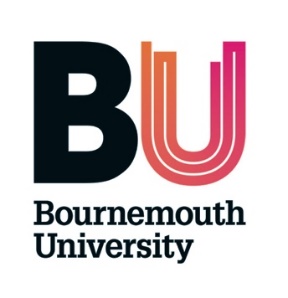 INTERNATIONAL LEARNING AGREEMENT– ACADEMIC YEAR 2024/25Please complete all the fields below:PROPOSED LEARNING AGREEMENTCOURSE APPLIED FOR AT BU: . . . . . . . . . . . . . . . . . . . . . . . . . . . . . . . . . . . . . . . .* Please note this formula for credits expressed in ECTS: CATS / 2 = ECTS (for instance: 60 CATS = 30 ECTS).** You are required to attend courses worth at least 30 ECTS corresponding to your academic level per semester.DURING MOBILITYCHANGES TO ORIGINAL PROPOSED STUDY PROGRAMME(to be filled in only if appropriate)Name of student:  ……………………………………………………………………………Sending institution and country: ……………………………………………………………Duration of stay (delete non-applicable): Semester 1 or Semesters 1&2 or Semester 2.Year/LevelName of selected moduleECTS credits * / **Student’s signature: . . . . . . . . . . . . . . . . . . . . . . . . . . . . . . .  Date: . . . . . . . . . . . . .. . . . . . .  SENDING INSTITUTIONWe confirm that this proposed programme of study / learning is approved.Award Leader: . . . . . . . . . . . . . . . . . . . . . . . . . . . . . . . .  Stamp / Date: . . . . . . . . . . . . . . . .                Study Abroad Coordinator: . . . . . . . . . . . . . . . . . . . . . . . Stamp / Date: . . . . .. . . . . . . . . . .RECEIVING INSTITUTIONWe confirm that this proposed programme of study / learning is approved.Mobility Officer: . . . . . . . . . . . . . . . . . . . . . . . . . . . . . . .  Stamp / Date: . . . . . . . . . . . . . . . .               Module codeModule titleModuleDeleted/AddedNumber of BU/CATS creditsStudent’s signature: . . . . . . . . . . . . . . . . . . . . . . . . . . . . . . .  Date: . . . . . . . . . . . . .. . . . . . .  SENDING INSTITUTIONWe confirm that this proposed programme of study / learning is approved.Award Leader: . . . . . . . . . . . . . . . . . . . . . . . . . . . . . . . .  Stamp / Date: . . . . . . . . . . . . . . . .                Study Abroad Coordinator: . . . . . . . . . . . . . . . . . . . . . . . Stamp / Date: . . . . .. . . . . . . . . . .RECEIVING INSTITUTIONWe confirm that this proposed programme of study / learning is approved.Mobility Officer: . . . . . . . . . . . . . . . . . . . . . . . . . . . . . . .  Stamp / Date: . . . . . . . . . . . . . . . . 